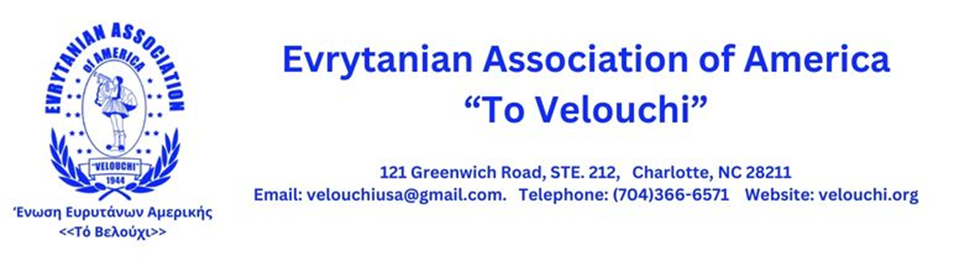 10 Μαρτίου 2024Αγαπητοί Συνάδελφοι Ευρυτάνες, 	Σύμφωνα με το Άρθρο VIII, Παράγραφος γ του Καταστατικού του Ευρυτανικού Συλλόγου Αμερικής "Το Βελούχι", το Διοικητικό Συμβούλιο ψήφισε ομόφωνα να καλέσει Έκτακτη Γενική Συνέλευση για την Κυριακή, 21 Απριλίου 2024, στη 1:00 μ.μ. που θα πραγματοποιηθεί στον καθεδρικό ναό της Αγίας Τριάδας, 600 East Boulevard, Charlotte, North Carolina 28203.  Ζητείται επειγόντως η παρουσία σας σε αυτή την πολύ σημαντική συνάντηση.  Σύμφωνα με το καταστατικό του Συνδέσμου, μόνο τα μέλη που παρευρίσκονται αυτοπροσώπως και σε καλή κατάσταση θα μπορούν να ψηφίσουν για οποιοδήποτε θέμα συζητηθεί.  Ο σκοπός της συνάντησης θα είναι:Συζήτηση και ψηφοφορία για την πώληση του κτιρίου των κεντρικών γραφείων του Βελουχίου στη διεύθυνση 121 Greenwich Rd., Charlotte, North Carolina 28211.  Κατά τη διάρκεια της Γενικής Συνέλευσης του 2023 στο Greenville, SC, συζητήθηκε το καθεστώς του κτιρίου της έδρας του Βελουχίου και παρουσιάστηκε και εγκρίθηκε πρόταση για την επιδίωξη της δυνατότητας πώλησης του κτιρίου.  Η σημερινή κατάσταση του κτιρίου είναι ξεπερασμένη και χρειάζεται επισκευή και ανακαίνιση για να προσαρμοστεί στον κώδικα.  Δεν υπάρχει ανελκυστήρας για την πρόσβαση στα γραφεία του δεύτερου ορόφου (συμπεριλαμβανομένου του Συλλόγου), τα μπάνια στον επάνω και κάτω όροφο δεν είναι προσβάσιμα σε άτομα με ειδικές ανάγκες και θα απαιτήσουν εκτεταμένη ανακαίνιση και διεύρυνση για να συμμορφωθούν με την ADA, και τα συστήματα στέγης, υδραυλικών εγκαταστάσεων και HVAC χρειάζονται αντικατάσταση (έχουμε ξοδέψει πάνω από $20,000 δολάρια τα τελευταία 2 χρόνια για επισκευές λόγω γήρανσης των υποδομών).  Επιπλέον, το κτίριο χρειάζεται γενικές αισθητικές βελτιώσεις για να γίνει πιο αισθητικά ελκυστικό και ενημερωμένο για να προσελκύσει και να διατηρήσει ενοικιαστές.  Το κτίριο αγοράστηκε από τον Σύλλογο πριν από περίπου 50 χρόνια για περίπου 200.000 δολάρια.  Το τρέχον συνολικό κόστος ανακαίνισης εκτιμάται σε σχεδόν 2 εκατομμύρια δολάρια.  Το 2023, η φορολογική αξία του κτιρίου ορίστηκε στα 1,6 εκατομμύρια δολάρια με την εύλογη αγοραία αξία να εκτιμάται σε 2,2 εκατομμύρια δολάρια.  Μετά την καταχώριση του κτιρίου προς πώληση στα 2,2 εκατομμύρια δολάρια, λάβαμε μια προσφορά αγοράς για 2.327.000 δολάρια σε κατάσταση "ως είναι".  Επιπλέον, ο υποψήφιος αγοραστής συμφώνησε να επιτρέψει στον Σύλλογο να παραμείνει στα γραφεία μας χωρίς ενοίκιο μέχρι τις 31 Δεκεμβρίου 2024, δίνοντάς μας χρόνο να αναζητήσουμε και να αγοράσουμε ένα νέο κτίριο γραφείων για το Βελούχι.Να συζητήσει και να εγκρίνει τον προϋπολογισμό για το υπόλοιπο ημερολογιακό έτος από την 1η Ιουνίου 2024 έως τις 31 Δεκεμβρίου 2024.  Για να διευκολυνθούν οι λογιστικές και λογιστικές διαδικασίες, η Γενική Συνέλευση στη Συνέλευση του 2023 ψήφισε την αλλαγή του οικονομικού έτους από την 1η Ιουνίου έως τις 31 Μαΐου σε βάση ημερολογιακού έτους από την 1η Ιανουαρίου έως τις 31 Δεκεμβρίου, αρχής γενομένης από την 1η Ιανουαρίου 2025.   Αυτό, συνεπώς, μας αφήνει με ένα κενό 7 μηνών από το τέλος του τρέχον οικονομικό έτος 31 Μαΐου 2024, έως την έναρξη του νέου οικονομικού έτους την 1η Ιανουαρίου 2025.  Παρακαλούμε να καταβάλλετε κάθε δυνατή προσπάθεια για να παρευρεθείτε σε αυτή την πολύ σημαντική συνεδρίαση της Ειδικής Γενικής Συνέλευσης.  Η αυτοπρόσωπη παρουσία στο Charlotte με απαρτία 40 μελών απαιτείται για να μπορέσει να ψηφίσει για την πώληση του κτιρίου και να εγκρίνει τον προϋπολογισμό.  Παρόλο που σας ενθαρρύνουμε θερμά να παρευρεθείτε με φυσική παρουσία για να ψηφίσετε, θα έχουμε πρόσβαση στο ZOOM μόνο για παρατήρηση και συζήτηση κατά τη διάρκεια της συνάντησης.  ΔΕΝ ΘΑ ΜΠΟΡΕΊΤΕ ΝΑ ΨΗΦΊΣΕΤΕ ΣΤΟ ZOOM.  Εάν δεν μπορείτε να παρακολουθήσετε τη συνάντηση με φυσική παρουσία και επιθυμείτε να παρακολουθήσετε μόνο, επικοινωνήστε με τη Σοφία στο Εθνικό Γραφείο στο 704-366-6571 ή στείλτε email στο velouchiusa@gmail.com για πληροφορίες πρόσβασης στο ZOOM.  Σας ευχαριστώ για την αφοσίωσή σας στο Βελούχι μας και ανυπομονώ να σας δω στην έκτακτη συνεδρίαση της Γενικής Συνέλευσης στο Σάρλοτ στις 21 Απριλίου 2024.  Εάν έχετε οποιεσδήποτε ερωτήσεις, μη διστάσετε να επικοινωνήσετε μαζί μου απευθείας στο 864-346-4407.				Με φιλικούς χαιρετισμούς,Δημήτρης Τσιόλκας						Κατερίνα ΤσιόλκαΕθνικός Πρόεδρος						Εθνικός Γραμματέας                                    ΕΤΗΣΙΟ ΣΥΝΕΔΡΙΟ 2024 στο Winston-Salem, N. C.Στη συνεδρίαση του Διοικητικού Συμβουλίου του Φεβρουαρίου, το 2024 Convention Host Chapter #3 "O Platanos" στο Winston-Salem, NC ζήτησε να αλλάξει το ετήσιο συνέδριο από τον Ιούνιο του 2024 στο Σαββατοκύριακο Columbus Day τον Οκτώβριο του 2024, αναφέροντας αντικρουόμενα γεγονότα γάμων, αποφοιτήσεων και επερχόμενων ταξιδιών στην Ελλάδα κατά τη διάρκεια του παραδοσιακού συνεδριακού Σαββατοκύριακου.  Μετά από συζήτηση, το Διοικητικό Συμβούλιο εξέτασε το αίτημά τους και συμφώνησε να ορίσει το Ετήσιο Συνέδριο Velouchi 2024 στο Winston-Salem, NC στις 11-13 Οκτωβρίου 2024.  Ελπίζουμε ότι αυτή η ημερομηνία είναι πιο ευχάριστη για όλους στην αποφυγή των πολλών γεγονότων που συμβαίνουν κατά τη διάρκεια του Ιουνίου.  Παρακαλείστε να προγραμματίσετε να παρακολουθήσετε τη συνέλευση του Βελουχίου Σαββατοκύριακο Columbus Day 11-13 Οκτωβρίου 2024 στο Winston-Salem, NC!